MENINGKATKAN PEMAHAMAN KONSEP KEBERAGAMAN BUDAYA INDONESIA PADA PEMBELAJARAN TEMATIK MELALUI PENERAPAN DISCOVERY LEARNING(Penelitian Tindakan Kelas pada Tema Indahnya Kebersamaan, Subtema 1 Keberagaman Budaya Bangsaku  di Kelas IV SD Bandung Raya Kecamatan Bandung Kulon Kota Bandung)SKRIPSIDiajukan untuk Memenuhi Salah Satu Syarat Memperoleh Gelar Sarjana Pendidikan Guru Sekolah Dasar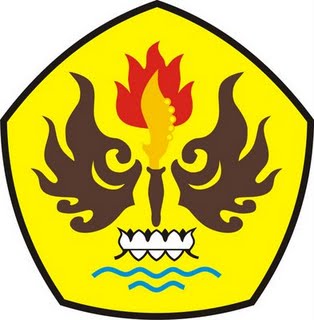 oleh:Marlina Febri Ariyanti105060248PROGRAM STUDI PENDIDIKAN GURU SEKOLAH DASARFAKULTAS KEGURUAN DAN ILMU PENDIDIKANUNIVERSITAS PASUNDAN BANDUNG2014